OPŠTA POLJOPRIVREDNA ZADRUGA TAREVCI  p.o.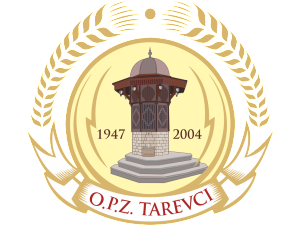 OSMI MEĐUNARODNI SAJAM RURALNOG STVARALAŠTVA22 jula 2017. -TarevciPRIJAVA ZA SUDJELOVANJE NA SAJMUPodaci o izlagačuMolimo Vas da ispunjeni prijavni obrazac pošaljete na e-mail adresu opz.tarevci@gmail.com ili faksirate na broj 053 813 727 najkasnije do 01.07.2017 godine.  Datum:                                                                            Potpis:Naziv zadruge, udruženja,organizacije ili pojedinačnog izlagačaMjestoAdresaTelefonFaxe-mailOsoba za kontaktNapomena:izložbeni štand je veličine 3x3 m sa izložbenim stolom i klupom (cijena štanda iznosi 100.00KM),učešće na sajmu domaćim izlagačima se umanjuje za 100.00 KM zahvaljujući podršci Ministarstvu spoljne trgovine i ekonomskih odnosa BiH,svim izlagačima i učesnicima u sadržajima sajma biti će obezbijeđen ručak,organizujemo takmičenje za najbogatiji i  najuređeniji štand, sa novčanim nagradama za najuspješnije. Napomena:izložbeni štand je veličine 3x3 m sa izložbenim stolom i klupom (cijena štanda iznosi 100.00KM),učešće na sajmu domaćim izlagačima se umanjuje za 100.00 KM zahvaljujući podršci Ministarstvu spoljne trgovine i ekonomskih odnosa BiH,svim izlagačima i učesnicima u sadržajima sajma biti će obezbijeđen ručak,organizujemo takmičenje za najbogatiji i  najuređeniji štand, sa novčanim nagradama za najuspješnije. 